                             Tolerancija "Tolerancija je poštovanje, prihvaćanje i uvažavanje bogatstva različitosti u našim svjetskim kulturama, naša forma izražavanja i način da budemo ljudi. Ona je zasnovana na znanju, otvorenosti, komunikaciji i slobodi mišljenja, savjesti i uvjerenju. Tolerancija je harmonija u različitostima.  To nije samo moralna dužnost, to je također politički i zakonit zahtjev. Tolerancija, vrlina koja mir može učiniti mogućim, doprinosi mijenjanju kulture rata u kulturu mira. Pojam tolerancija dolazi od grčke riječi tolerare , što znači podnositi. Ona podrazumijeva snošljivost i uvažavanje tuđih ideja, stavova i načina života. Biti tolerantan znači biti osviješten o različitosti u odnosu na nas same i prihvaćanje toga u svakodnevnom životu. Uz ovaj se pojam vežu i slični pojmovi kao što su stereotipi i predrasude.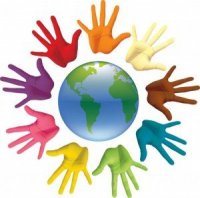 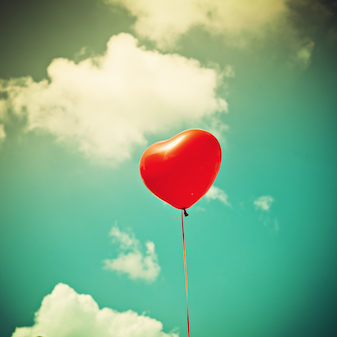 Tolerancija nije koncesija, dobrodušnost ili popustljivost. Tolerancija je, iznad svega aktivan stav potaknut priznanjem univerzalnih ljudskih prava i fundamentalna sloboda drugih. Nikako se ne može koristiti kao opravdanje za kršenje fundamentalnih vrijednosti. Tolerancija treba biti primjenjiva od strane pojedinaca, grupa i država.Dosljedno poštovanje ljudskih prava, biti tolerantan, ne znači toleriranje socijalnih nepravdi ili odbacivanje ili slabljenje tuđih uvjerenja. To znači biti slobodan, čvrsto se držati svojih uvjerenja i prihvaćati da se i drugi drže svojih. To znači prihvaćanje činjenice da ljudska bića, prirodno različita u svojim nastupima, situacijama, govoru, ponašanju i vrijednostima imaju pravo živjeti u miru i da budu kakvi jesu. Također znači da se nečija viđenja ne nameću drugima." Tolerancija ja odgovornost koja nosi ljudska prava, pluralizam (uključujući kulturni pluralizam), demokraciju i vladavinu zakona. Ona uključuje odbacivanje dogmatizma i apsolutizma i potvrđuje standarde postavljene u instrumentima internacionalnih ljudskih prava.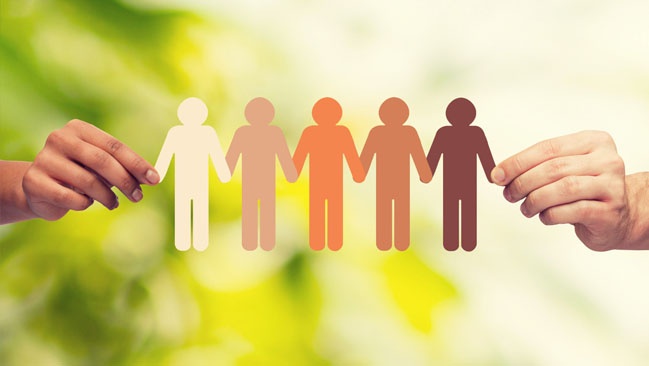 Zato dan tolerancije obilježavamo 16.11.2016                                                                                          Novinarka : Laura Lončarić